РЕШЕНИЕ25.11.2016                                                                                                          № 40 Глава муниципального образованияВоздвиженский сельсовет- председательСовета депутатов:                                                                                                      А.Н. ТураевПоложениео порядке представления депутатами Совета депутатовмуниципального образования Воздвиженский сельсовет Асекеевского района Оренбургской области сведений о своих доходах, расходах, об имуществе и обязательствах имущественного характера, а также о доходах, расходах, об имуществе и обязательствах имущественного характера своих супруги (супруга) и несовершеннолетних детей1. Настоящим Положением определяется порядок представления депутатами Совета депутатов муниципального образования Воздвиженский сельсовет Асекеевского  района Оренбургской области (далее - депутаты Совета депутатов) сведений о своих доходах, расходах, об имуществе и обязательствах имущественного характера, а также о доходах, расходах, об имуществе и обязательствах имущественного характера своих супруги (супруга) и несовершеннолетних детей.2. Депутат Совета депутатов представляет ежегодно:а) сведения о своих доходах, полученных за отчетный период (с 1 января по 31 декабря) от всех источников (включая денежное вознаграждение, пенсии, пособия, иные выплаты), а также сведения об имуществе, принадлежащем ему на праве собственности, и о своих обязательствах имущественного характера по состоянию на конец отчетного периода;б) сведения о доходах своих супруги (супруга) и несовершеннолетних детей, полученных за отчетный период (с 1 января по 31 декабря) от всех источников (включая заработную плату, пенсии, пособия, иные выплаты), а также сведения об имуществе, принадлежащем им на праве собственности, и об их обязательствах имущественного характера по состоянию на конец отчетного периода;в) сведения о своих расходах, а также о расходах своих супруги (супруга) и несовершеннолетних детей, осуществленных за отчетный период (с 1 января по 31 декабря), по каждой сделке по приобретению земельного участка, другого объекта недвижимости, транспортного средства, ценных бумаг, акций (долей участия, паев в уставных (складочных) капиталах организаций), совершенной им, его супругой (супругом) и (или) несовершеннолетними детьми в течение календарного года, предшествующего году представления сведений (далее - отчетный период), если общая сумма таких сделок превышает общий доход данного лица и его супруги (супруга) за три последних года, предшествующих отчетному периоду, и об источниках получения средств, за счет которых совершены эти сделки.3. Сведения, указанные в пункте 2 настоящего Положения, представляются депутатами Совета депутатов ежегодно не позднее 1 апреля года, следующего за отчетным годом, согласно форме, утвержденной Указом Президента Российской Федерации от 23 июня 2014 года № 460 «Об утверждении формы справки о доходах, расходах, об имуществе и обязательствах имущественного характера и внесении изменений в некоторые акты Президента Российской Федерации».4. В случае, если депутат Совета депутатов обнаружил, что в представленных им сведениях о доходах, об имуществе и обязательствах имущественного характера не отражены или не полностью отражены какие-либо сведения либо имеются ошибки, депутат Совета депутатов вправе представить уточненные сведения в течение одного месяца после окончания срока, указанного в пункте 3 настоящего Положения.5. В случае непредставления депутатом Совета депутатов сведений о своих доходах, расходах, об имуществе и обязательствах имущественного характера и (или) сведений о доходах, расходах, об имуществе и обязательствах имущественного характера своих супруги (супруга) и несовершеннолетних детей в срок, предусмотренный пунктом 3 настоящего Положения, его полномочия прекращаются досрочно.6. Сведения о доходах, расходах, об имуществе и обязательствах имущественного характера, представляемые депутатом Совета депутатов, являются сведениями конфиденциального характера (ограниченного доступа).7. Сведения о доходах, расходах, об имуществе и обязательствах имущественного характера, представляемые депутатом Совета депутатов,  подлежат хранению в Совете депутатов Воздвиженского сельсовета Асекеевского района Оренбургской области8. Лица, в должностные обязанности которых входит работа со сведениями о доходах, расходах, об имуществе и обязательствах имущественного характера, представляемыми депутатами Совета депутатов, виновные в разглашении указанных сведений или использовании их в целях, не предусмотренных законодательством Российской Федерации, несут ответственность в соответствии с законодательством Российской Федерации.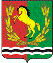 СОВЕТ ДЕПУТАТОВМУНИЦИПАЛЬНОГО ОБРАЗОВАНИЯ ВОЗДВИЖЕНСКИЙ СЕЛЬСОВЕТАСЕКЕЕВСКОГО РАЙОНА ОРЕНБУРГСКОЙ ОБЛАСТИтретьего  созываО Положении о порядке представления депутатами Совета депутатов муниципального образования Воздвиженский сельсовет Асекеевского района Оренбургской области сведений о своих доходах, расходах, об имуществе и обязательствах имущественного характера, а также о доходах, расходах, об имуществе и обязательствах имущественного характера своих супруги (супруга) и несовершеннолетних детей.В соответствии с федеральными законами от 25 декабря 2008 года № 273-ФЗ  «О противодействии коррупции», от 06.10.2003 № 131-ФЗ «Об общих принципах организации местного самоуправления в Российской Федерации», от 03.12.2012 230-ФЗ «О контроле за соответствием расходов лиц, замещающих государственные должности, и иных лиц их доходам», от 07.05.2013 № 79-Ф3 «О запрете отдельным категориям лиц открывать и иметь счета (вклады), хранить наличные денежные средства и цен в иностранных банках, расположенных за пределами территории Российской Федерации, владеть и (или) пользоваться иностранными финансовыми инструментами», Совет депутатов  р е ш и л:1. Утвердить Положение о порядке представления депутатами Совета депутатов муниципального образования Воздвиженский сельсовет Асекеевского района Оренбургской области сведений о своих доходах, расходах, об имуществе и обязательствах имущественного характера, а также о доходах, расходах, об имуществе и обязательствах имущественного характера своих супруги (супруга) и несовершеннолетних детей согласно приложению.2. Настоящее решение вступает в силу после официального опубликования (обнародования).Приложение к решению Совета депутатов муниципального образованияВоздвиженский сельсовет                                                    от 25.11.2016 №40   Приложение к решению Совета депутатов муниципального образованияВоздвиженский сельсовет                                                    от 25.11.2016 №40   